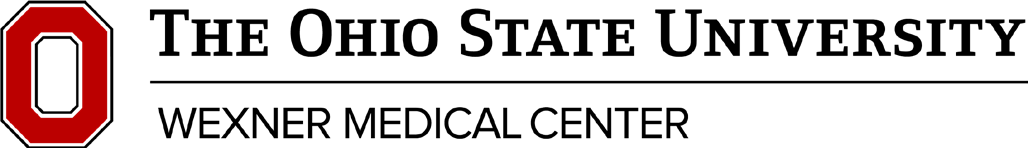 I would like to support the Department of Ophthalmology and Visual SciencesPlease accept my gift of $Contact InformationFirst Name						Last Name                                                                                                          AddressCity 							State			ZipHome	(	)					Alternate (	     )EmailCharitable Designation.      (For a complete list of giving funds, visit go.osu.edu/ophthalmologygiving)Designate my gift to:Fund Name							Fund NumberRecognize Your Doctor:Payment Options     Check	 Credit Card     Card # 		         -		       -Expiration Date	      /SignaturePlease note: Donors may be recognized in print and online publications. Please print your name as you wish it to appear for Ms., Mrs., Dr., or if you prefer to remain anonymous. Please make checks payable to The Ohio State University, Department of Ophthalmology. Gifts are tax deductible in accordance with the Internal Revenue Code.Print & Mail:OSU Department of Ophthalmology and Visual SciencesAttention: Sayoko Moroi, MD, PhD915 Olentangy River RdSuite 5000Columbus, OH 43212Thank you for your generous contribution to the future of eye care. For more information, contact (614) 293-8760.